ANEXO XIRequerimento de recurso ao Diretor de Atividades Técnicas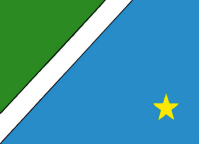 Estado de Mato Grosso do SulSecretaria de Estado de Justiça e Segurança PúblicaCORPO DE BOMBEIROS MILITAREstado de Mato Grosso do SulSecretaria de Estado de Justiça e Segurança PúblicaCORPO DE BOMBEIROS MILITAREstado de Mato Grosso do SulSecretaria de Estado de Justiça e Segurança PúblicaCORPO DE BOMBEIROS MILITAREstado de Mato Grosso do SulSecretaria de Estado de Justiça e Segurança PúblicaCORPO DE BOMBEIROS MILITAREstado de Mato Grosso do SulSecretaria de Estado de Justiça e Segurança PúblicaCORPO DE BOMBEIROS MILITARREQUERIMENTO DE RECURSO AO DIRETOR DE ATIVIDADES TÉCNICOSREQUERIMENTO DE RECURSO AO DIRETOR DE ATIVIDADES TÉCNICOSREQUERIMENTO DE RECURSO AO DIRETOR DE ATIVIDADES TÉCNICOSREQUERIMENTO DE RECURSO AO DIRETOR DE ATIVIDADES TÉCNICOSREQUERIMENTO DE RECURSO AO DIRETOR DE ATIVIDADES TÉCNICOSREQUERIMENTO DE RECURSO AO DIRETOR DE ATIVIDADES TÉCNICOSREQUERIMENTO DE RECURSO AO DIRETOR DE ATIVIDADES TÉCNICOSSolicitante:Solicitante:Solicitante:Solicitante:Solicitante:Solicitante:Solicitante:INFORMAÇÕES SOBRE A EDIFICAÇÃO E ÁREAS DE RISCOINFORMAÇÕES SOBRE A EDIFICAÇÃO E ÁREAS DE RISCOINFORMAÇÕES SOBRE A EDIFICAÇÃO E ÁREAS DE RISCOINFORMAÇÕES SOBRE A EDIFICAÇÃO E ÁREAS DE RISCOINFORMAÇÕES SOBRE A EDIFICAÇÃO E ÁREAS DE RISCOINFORMAÇÕES SOBRE A EDIFICAÇÃO E ÁREAS DE RISCOINFORMAÇÕES SOBRE A EDIFICAÇÃO E ÁREAS DE RISCOEndereço:Endereço:Endereço:Endereço:Endereço:Endereço:Endereço:Proprietário/Resp. p/uso:                                                                    e-mail:Proprietário/Resp. p/uso:                                                                    e-mail:Proprietário/Resp. p/uso:                                                                    e-mail:Proprietário/Resp. p/uso:                                                                    e-mail:Proprietário/Resp. p/uso:                                                                    e-mail:Proprietário/Resp. p/uso:                                                                    e-mail:Proprietário/Resp. p/uso:                                                                    e-mail:Razão Social:                                                                                        Razão Social:                                                                                        Razão Social:                                                                                        Razão Social:                                                                                        Razão Social:                                                                                        Razão Social:                                                                                        Razão Social:                                                                                        Nome Fantasia:                                                                                    Fone: (   )Nome Fantasia:                                                                                    Fone: (   )Nome Fantasia:                                                                                    Fone: (   )Nome Fantasia:                                                                                    Fone: (   )Nome Fantasia:                                                                                    Fone: (   )Nome Fantasia:                                                                                    Fone: (   )Nome Fantasia:                                                                                    Fone: (   )Área (m2):                                  Área (m2):                                  Altura (m):    Ocupação:                                  Ocupação:                                  Ocupação:                                  Ocupação:                                  PSCIP nº:                 PSCIP nº:                 PSCIP nº:                 PSCIP nº:                 PSCIP nº:                 Vistoria nº:Vistoria nº:Documento de referência:Documento de referência:Documento de referência:Documento de referência:Documento de referência:Documento de referência:Documento de referência:Pedido:Pedido:Pedido:Pedido:Pedido:Pedido:Pedido:Motivo do pedido: (incluir fundamentação legal, quando for o caso)Motivo do pedido: (incluir fundamentação legal, quando for o caso)Motivo do pedido: (incluir fundamentação legal, quando for o caso)Motivo do pedido: (incluir fundamentação legal, quando for o caso)Motivo do pedido: (incluir fundamentação legal, quando for o caso)Motivo do pedido: (incluir fundamentação legal, quando for o caso)Motivo do pedido: (incluir fundamentação legal, quando for o caso)Local:                                                                                                         Data:Local:                                                                                                         Data:Local:                                                                                                         Data:Local:                                                                                                         Data:Local:                                                                                                         Data:Local:                                                                                                         Data:Local:                                                                                                         Data:Assinatura do Proprietário/Resp. p/ usoCPF Nº.Assinatura do Proprietário/Resp. p/ usoCPF Nº.Assinatura do Proprietário/Resp. p/ usoCPF Nº.Assinatura do Proprietário/Resp. p/ usoCPF Nº.Assinatura do Responsável TécnicoCPF Nº.Assinatura do Responsável TécnicoCPF Nº.Assinatura do Responsável TécnicoCPF Nº.